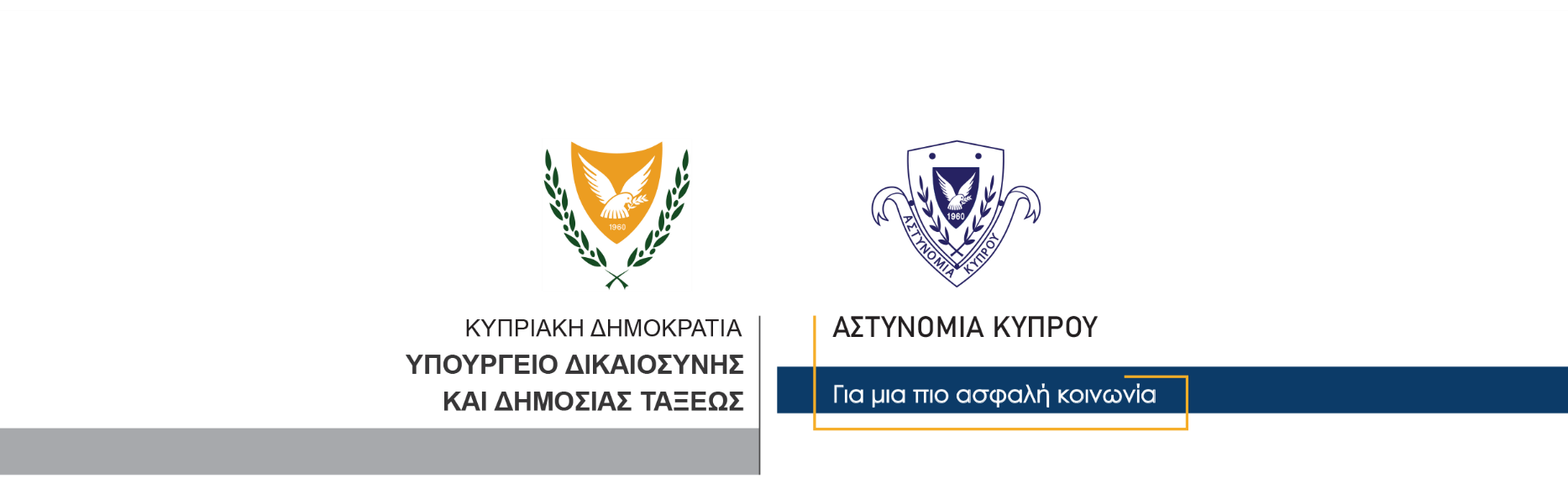 18 Οκτωβρίου, 2021  Αστυνομική Ανακοίνωση 1Αποτελέσματα Ψυχομετρικών Εξετάσεων για πρόσληψη στην Αστυνομία και στην Πυροσβεστική Υπηρεσία (Αρ. Προκήρυξης 5313/866)	Δημοσιεύεται ο κατάλογος των υποψηφίων που πέτυχαν στις Ψυχομετρικές Εξετάσεις για πρόσληψη στην Αστυνομία και Πυροσβεστική Υπηρεσία (Αρ. Προκήρυξης 5313/866). Για οποιεσδήποτε διευκρινήσεις, το κοινό μπορεί να επικοινωνεί με το Γραφείο Προσλήψεων, της Αστυνομικής Ακαδημίας, στα τηλέφωνα 22808236 / 22808483 / 22808247, ώρες λειτουργίας 7.00π.μ. – 3.00μ.μ., Δευτέρα – Παρασκευή.ΑΠΟΤΕΛΕΣΜΑΤΑ ΨΥΧΟΜΕΤΡΙΚΗΣ ΕΞΕΤΑΣΗΣ ΓΙΑ ΠΛΗΡΩΣΗ ΚΕΝΩΝ ΘΕΣΕΩΝ ΣΤΗΝ ΑΣΤΥΝΟΜΙΑ ΚΑΙ ΣΤΗΝ ΠΥΡΟΣΒΕΣΤΙΚΗ ΥΠΗΡΕΣΙΑ(Αρ. Προκήρυξης 5313/866)ΚΑΤΑΛΟΓΟΣ ΕΠΙΤΥΧΟΝΤΩΝ ΚΑΤΑ ΑΡΙΘΜΟ ΥΠΟΨΗΦΙΟΥ 									       Κλάδος ΕπικοινωνίαςΥποδιεύθυνση Επικοινωνίας Δημοσίων Σχέσεων & Κοινωνικής ΕυθύνηςΑ/ΑΑΡΙΘΜΟΣ
ΥΠΟΨΗΦΙΟΥ1226384105156187248279321042114912591360146215631667177018741975207721782290239124942510126105271062810729111301163111932124331333415635161361633716638167391704017241173421744317544181451914619447203482054920950212512255223153248542515525256254572595826259268602716127662279632956429865299663026730568307693097031971324723267333574350753567635977362783637937380391813948239783398843998540386409874118841489415904189142492428934349443795440964519745898459994611004621014751024791034801044831054871064901074961085011095071105091115131125151135181145321155381165391175401185451195471205501215511225571235591245641255701265721275731285761295781305821315831325881335891345941355951365971375981385991396131406311416351426361436411446431456441466451476461486471496541506551516561526621536641546661556701566711576771586791596801606811616841626891636901646951657001667011677061687081697091707101717141727161737181747211757321767371777461787471797491807501817541827591837651847681857721867841877861887871897941908001918011928021938211948251958281968301978311988331998372008382018402028462038492048502058532068562078572088622098652108702118722128782138822148842158872168882178892188902198912208932218982229052239062249072259082269092279102289112299122309162319172329182339192349412359422369452379552389592399612409632419742429752439762449792459842469932479952481001249100225010052511007252100825310112541012255101825610212571026258103225910352601036261103726210392631047264105426510632661066267107026810742691082270108627110882721089273109327410982751099276110927711102781111279111328011142811116282111828311332841136285114728611512871154288115528911572901161291116929211702931174294117529511782961186297118729811942991198300120430112093021216303122330412243051234306124130712533081255309126531012713111275312128531312863141290315130431613053171311318131531913173201319321132032213213231323324132632513343261344327135232813683291373330137433113833321390333139233414113351413336142833714293381435339143934014403411441342144834314513441460345146434614673471472348147334914743501484